Energy and Sustainability Committee MeetingSeptember 16, 2020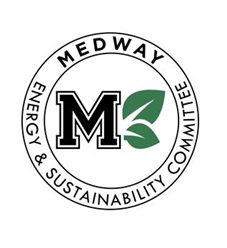 		7:00 PM Pursuant to Governor Baker’s March 12, 2020 Order Suspending Certain Provisions of the Open Meeting Law, and the Governor’s Orders imposing strict limitations on the number of people that may gather in one place, no in-person attendance of members of the public will be permitted at this meeting. Committee members may be participating remotely. For public meetings, access via Microsoft Teams is provided for the required opportunity for public participation. Members present:  Carey Bergeron, Stephanie Carlisle, Kristen Rice, Jason Reposa, Martin Dietrich, David Travalini and Tracy Rozak, Recording Secretary Absent:  Alex Siekierski, Larry EllsworthCall to Order Carey Bergeron called the meeting to 7:07 pm Public Comments/ Guest SpeakersStephanie invited Mike Dolan and Bryn from Volta to the meeting. Bryn explained that they are a charging station company based in California and they are starting to expand. Bryn stated the charging stations are free of charge and installed at retail stores across the country.  Retailers like this because consumers will plug in and stay a little longer. There is no charge to the retailer because of the advertising from third party companies such as Hulu, Alaska Airlines, Haagen Dazs etc.  Volta recently put a charging station in front of Shaws but were told they need to get a variance from the Zoning Board for their sign.  Stephanie explained that their sign is illuminated and maybe it could be dimmed at night time. The sign also has a rotating screen with third party advertisements and the Town might like to put public service messages on the screen as well.  Volta would like the MESC to write a letter of support on their behalf. Stephanie stated she will share the materials with the other members and put Volta on the agenda for the next meeting.Board of Selectmen Chair – Glenn TrindadeMr. Trindade was not present for the meetingReport from the ChairCarey stated Dave Travalini is now an official member of the MESC. Carey stated a section for Action Items will be added to the meeting minutes moving forward.  Carey asked if we can double check that we do have a budget for this year.  Martin confirmed that he saw it as a line item in the budget.Carey asked how often this committee should meet.  The group decided that they will continue to meet once per month on the third Wednesday of the month and just add another meeting if needed. If there are pressing issues or a lot to cover then we can add another meeting.Carey mentioned that the Town of Holliston has a Face Book where once per month they have a town wide free curbside pickup day with no contact.  If items are not picked up then the resident would need to dispose of it. Martin suggested surveying residents to see if people would want that.  Carey asked Stephanie if it would be ok to put this on Face book.  Stephanie stated if we really want to focus on recycling items then it would be a good idea to meet with Mike Boynton and Sandy to discuss it.  Maybe a few of the MESC members could set up an office visit with him during the week.  Stephanie mentioned Sandy is always looking for social meeting content.  Martin stated the town could use a curbside pickup day as a PR moment since the town wide yard sale was cancelled. Carey will set up a meeting with Michael Boynton by the next meeting to discuss their plans. David and Martin offered to attend this meeting if they are available.   Stephanie suggested having a list of items (Mi Box, Black Earth, Social Media education etc) that they plan to work on over the next six months. Carey will put together a Google doc that lists social media topics/blurbs that Sandy can use as needed.  Other members can add topics as well.  Martin suggested having a quick meeting to put together this list. Martin will set up a meeting with Carey and Kristen to work on this.  The group discussed how wrapping paper is not allowed to be put into the recycling bins. People get upset because they are forced to put stuff into the yellow bags rather than the recycling bins. Update on meeting with Medway Business CouncilCarey stated the meeting was today at 6pm and she let them know about the plastic bag ban and answered their questions.Report from Subcommittees Social media posts for residents and businesses on the new Plastic Bag Reduction BylawBack up material for the webpage regarding the Plastic Bag Reduction Bylaw Not discussed.New business discussionsNot discussed.Housekeeping Approval of minutes: June 2020 Not approved at this meeting- no quorum.Approval of minutes: September 2, 2020Martin made a motion to accept the September 2, 2020 meeting minutes with the changes Stephanie noted.  Kristen seconded the motion and all were in favor.Confirm fall 2020 schedule The MESC will continue to meet on the third Wednesday of the month at 7:00pm. Additional meetings will be scheduled as needed. Distribute cell phone numbers Carey will compile the list of members’ cell phone numbers. AdjournDave made a motion to adjourn the meeting at 8:19 pm. Kristen seconded the motion and all were in favor.Respectfully submitted by,Tracy RozakAction ItemsAssigned ToDeadline Stephanie will add Volta to the next meeting agenda. Special meeting might be needStephanie October 21, 2020 Carey will set up a meeting with Michael Boynton by the next meeting to discuss their plans. Carey October 21, 2020 Martin will set up a meeting with Carey and Kristen to work on the priorities to discuss with Michael Boynton. Martin October 21, 2020 Carey will put together a list of social media blurbs that other members can add to that Sandy can use for social media. Carey October 21, 2020 Carey will compile the list of cell phone numbers. Carey October 21, 2020